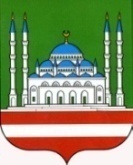 НачальникуДепартамента культуры Мэрии г. ГрозногоМ. С - М. АмаевойОтчето работе Ансамбля песни «Столица»за 3 –й квартал 2020 г.В целях исполнения плана работы ансамблем песни «Столица» в июле проведены следующие мероприятия:МЕРОПРИЯТИЯ ПО ПРОФИЛАКТИКЕ ЭКСТРЕМИЗМА И ТЕРРОРИЗМА16 июля в 14-00 ч. для работников ансамбля песни «Столица» состоялся диспут: «Терроризм – угроза человечеству». Цель: подобные мероприятия позволяют правильно реагировать на чрезвычайную ситуацию.Количество участников – 1 чел., зрителей – 15 чел.МЕРОПРИЯТИЯ ПО ПРОФИЛАКТИКЕ НАРКОМАНИИ, АЛКОГОЛИЗМА И ТАБАКОКУРЕНИЯ22 июля в 16-00 ч. для работников ансамбля песни «Столица» был проведен познавательный час: «Жить свободно – значит жить без зависимости». Цель мероприятия: пропаганда здорового образа жизни.Количество участников – 1 чел., зрителей – 15 чел.МАСТЕР-КЛАССЫ, СЕМИНАРЫ, ПРАКТИКУМЫ7 июля в 15-00 ч. в актовом зале ансамбля песни «Столица» прошел мастер – класс по хореографии зале «Ритмика и танец». Цель мероприятия: научиться применять ритмические движения под музыку в танце.Количество участников – 1 чел., зрителей – 15 чел.В июле 2020 г. в ансамбле песни «Столица» было проведено 3 мероприятия Количество участников и зрителей 48 человек;Участников –  3, зрителей –  45 чел.В целях исполнения плана работы ансамблем песни «Столица» в августе проведены следующие мероприятия:Духовно-нравственное воспитание и развитие подрастающего поколения20 августа в 11-00 ч. в ДК им. Ш. Эдисултанова состоялась выставка чеченских художников «Сан некъ», посвященная 69-летию со Дня рождения Первого Президента ЧР, Героя России А.А. Кадырова. В мероприятии принял участие солист ансамбля песни «Столица».Количество участников – 1 чел., зрителей – 70 чел.Профилактика правонарушений среди несовершеннолетних6 августа в 14-00 ч. для работников ансамбля песни «Столица» прошел информационный час: «Родители меня не понимают…или как услышать подростка». Цель мероприятия: ознакомиться с основными правилами построения конструктивного общения с подростками через активное слушание и выражения собственных чувств.Количество участников – 1 чел., зрителей – 20 чел.Внеплановые:18 августа в 15-00 ч. в Спорткомплексе «Олимпийский» состоялась Торжественная церемония открытия Чемпионата по тяжелей атлетике среди мужчин на призы памяти Первого президента ЧР – А-Х. Кадырова. В мероприятии приняли участие 2 солиста ансамбля песни «Столица».Количество участников – 2 чел., зрителей – 150 чел.В августе 2020 г. в ансамбле песни «Столица» было проведено 3 мероприятия Количество участников и зрителей 244 человек;Участников –  4, зрителей –  240 чел.Количество участников концертных мероприятий – 220 чел.В целях исполнения плана работы ансамблем песни «Столица» в сентябре проведены следующие мероприятия:Духовно-нравственное воспитание и развитие подрастающего поколения18 сентября в 14 – 00 ч. для работников ансамбля песни «Столица» был проведен мастер – класс по вокалу: «Берем высокие ноты». Желание петь высокие ноты – естественное желание вокалиста. Они украшают песню и без них не спеть любимую композицию. Цель мероприятия: правильно научиться брать высокие ноты.Количество участников – 1 чел., зрителей – 20 чел.Профилактика и предупреждение распространения социально-значимых заболеваний	17 сентября в 16 – 00 ч. для работников ансамбля песни «Столица» была проведена беседа: «Степень риска». Обсуждали статистику смертей от гепатита и других социально-значимых заболеваний. Здоровье для человека – самая главная ценность. Цель: пропаганда здорового образа жизни.Количество участников – 1 чел., зрителей – 20 чел.Внеплановые:4 сентября в 14 – 00 ч. на ЧГТРК «Грозный» прошло Ток – шоу, посвященное Дню Чеченской Республики. После официальной части, состоялась концертная программа в которой принял участие солист ансамбля песни «Столица».Количество участников – 1 чел., зрителей – 60 чел.5 сентября в 10 – 00 ч. на Аллее славы состоялось торжественное мероприятие ко Дню гражданского согласия и единения. Этот день с каждым годом имеет все большее значение, ибо согласие и единение народов – есть фундамент мира и понимания. В мероприятии принял участие солист ансамбля песни «Столица».Количество участников – 1 чел., зрителей – 80 чел.14 сентября в 14 – 00 ч. на территории комплекса «Грозненское море» состоялся I – й открытый рыболовный фестиваль «Грозная рыбалка. Осень 2020». В течении двух дней состязание определит лучших в различных номинациях. Мероприятие сопровождалось концертной программой в которой приняли участие солисты ансамбля песни «Столица».Количество участников – 3 чел., зрителей – 80 чел.17 сентября в 11-00 ч. в Министерстве по национальной политике, внешним связям, печати и информации прошло праздничное мероприятие ко Дню чеченской женщины. Для дам звучали нежные, а также зажигательные композиции. Солисты ансамбля песни «Столица» поздравили женщин с их днем, и подарили хорошее настроение на весь остаток дня.Количество участников – 2 чел., зрителей – 100 чел.За 3 квартал в ансамбле песни «Столица» было проведено 12 мероприятий (6 концертов, 4 беседы, 2 мастер – класса)Количество участников и зрителей 661 человек;Участников – 16, зрителей – 645 чел.Количество участников концертных мероприятий –  540 чел.Директор                                                                                    И.М. МусхабовИсп.: Х.Б. Марзабекова8 (928) 641 24 60Департамент культуры Мэрии г. ГрозногоМуниципальное бюджетное учреждениеАНСАМБЛЬ ПЕСНИ «СТОЛИЦА»Г. ГРОЗНОГО(МБУ Ансамбль песни «Столица»г. Грозного)пр. А.А. Кадырова, 39, г. Грозный,Чеченская Республика, 364021тел.: (8712) 22-63-04; e-mail: stolica_mz@mail.ru;http://depcult95.ru;ОКПО 66587337; ОГРН 1102031004448;ИНН/КПП 2014004048/201401001Соьлжа - Г1алин Мэрин культуран ДепартаментМуниципальни бюджетан учреждениИЛЛИЙН АНСАМБЛЬ «СТОЛИЦА» СОЬЛЖА - Г1АЛИН(МБУ Иллийн Ансамбль «Столица» Соьлжа - Г1алин)А.А. Кадыровн ц1арах пр., 39, Сольжа-Г1ала,Нохчийн Республика, 364021;тел.: (8712) 22-63-04; e-mail: stolica_mz@mail.ru;http://depcult95.ru;ОКПО 66587337; ОГРН 1102031004448;ИНН/КПП 2014004048/201401001№На №На №отНаименованиеколичество мероприятийколичество участниковколичество зрителейДуховно-нравственное и гражданско-патриотическое воспитание и развитие подрастающего поколения2290Профилактика и предупреждение распространения социально-значимых заболеваний1120Профилактика наркомании, алкоголизма и табакокурения1115Профилактика правонарушений среди несовершеннолетних1120Профилактика терроризма и экстремизма1115Мастер-классы, семинары, практикумы1115Внеплановые мероприятия59470ИТОГО1216            645Конкурсы​000Участие в Республиканских конкурсах000Участие в Международных конкурсах000